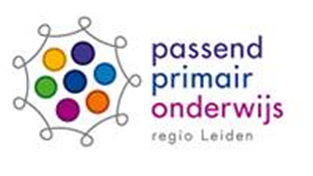 Memo: 	Visie op wachten: onderdeel van de inspanningsverplichting voor de onvoldoende van de inspectie. Datum: 	21 juni 2022Van: 		Vivian TevredenAan:		Leden van het Kernteam, de OPR, de ALV, de RvT en het team van PPOVoorwoord:Deze visie op wachten is bedoeld om scholen te helpen nadenken bij wat ze wel én niet kunnen doen als er met een leerling gewacht moet worden op zorg of onderwijs. Het is geen appèl om door te moeten modderen als dat ten koste gaat van het kind zelf, de klas waar het in zit en van ouders, leerkrachten en directeuren. Aanleiding:Het wachten op plaatsen in het SO veroorzaakt veel stress bij het kind waar het om gaat, bij ouders, bij de klas waar het kind in zit, bij leerkrachten, ib-ers, directeuren en onderwijsspecialisten. We willen het kind zo goed mogelijk helpen, we weten hoe we dat kind het beste kunnen helpen, de beschikbaarheid van de beste plek laat te wensen over.Uit cijfers van het jaarverslag van het Regionaal Bureau Leerplicht uit 2021 blijkt dat de helft  van de thuiszitters wachten op SO plekken en de andere helft wacht op zorg. Uit  gesprekken met het Kernteam blijkt dat kinderen tijdens het wachten vaak zo veel mogelijk op de reguliere school blijven komen. Scholen voelen verantwoordelijkheid ook omdat thuissituaties van deze kinderen soms ingewikkeld kunnen zijn. Het samenwerkingsverband kan tijdens het wachten een overbruggingsarrangement uitgeven aan de reguliere school. Dit levert de reguliere school extra geld op om het kind in de school zo goed en zo kwaad het gaat toch te kunnen opvangen. Dit kan voor de situaties waarin het kind wacht op een SO plek als er voor het kind al een TLV is afgegeven. In schooljaar 2021-2022 is er tot nu toe voor 2 kinderen een overbruggingsarrangement uitgegeven. Van onderwijsspecialisten is bekend dat kinderen naast wachten op een SO- of zorgplek ook moeten wachten op onderzoek dat nodig is voor een TLV kan worden aangevraagd. De inspectie van het onderwijs heeft de signalen, benoemd bij punt 1, opgevangen. Het samenwerkingsverband kon de signalen onvoldoende weerleggen met data. Dit betekent dat dat PPO regio Leiden een onvoldoende heeft gekregen voor RPO1 (resultaten passend onderwijs) m.b.t. het dekkend netwerk. Als samenwerkingsverband hebben we een inspanningsverplichting om de wachtlijsten zo goed mogelijk op te lossen. Ook hebben een resultaatverplichting om de wachtlijsten goed in kaart te brengen. In Q4 van 2022 komt de inspectie op nieuw kijken hoe het met de inspanning- en resultaat verplichtingen gaat. Stappenplan proces en product richting een voldoende op RPO 1:Er komen vragenlijsten naar scholen om te weten hoeveel kinderen toch op school worden gehouden terwijl ze wachten op een SO plek, zorg of een onderzoek. Gevraagd zal worden naar aard van escalaties en naar oplossingsmanieren van deze escalaties. In kaart wordt gebracht welke pro actieve hulpmiddelen in overleg met het samenwerkingsverband of regionaal bureau leerplicht worden ingezet. Uitkomsten worden gedeeld om van en met elkaar te leren. Er is een tool ontwikkeld om de duur van het wachten beter in kaart te brengen. Deze tool moet nog uitgerold worden. Werken met deze tool wordt duurzaam ingezet. Uitkomsten uit deze tool zullen op regelmatige basis breed worden gedeeld. We denken na over hoe we het effect van aan tafel arrangeren met scholen, ouders en onderwijsspecialisten kunnen meten in de voorkomende sfeer.We zetten in op de wachtfilosofie.Visie op wachtenWachten is tot onze (die van kinderen, ouders, scholen, besturen en het samenwerkingsverband) grote spijt onderdeel van ons samenwerkingsverband. We weten heel goed wat het kind nodig heeft. Als dat wat nodig is niet meteen beschikbaar is, is dat erg voor ons allemaal. In de ideale situatie is de leer- en ontwikkelmogelijkheid voor het kind optimaal. Tijdens het wachten is de leer- en ontwikkelmogelijkheid niet optimaal. Tegelijk leert een kind in zo’n situatie niet niets. Laten we voor wachtsituaties afspraken maken:We houden het belang van het individuele kind én de klasgenoten van het kind voor ogen. We mogen kiezen voor afspraken dat een kind minder naar school komt als dat voor het kind zelf beter is. We mogen kiezen voor afspraken dat een kind minder naar school komt als het voor andere kinderen in een klas beter is als het kind dat wacht er niet altijd is.Als kinderen deels thuis moeten zijn weten we dat in sommige thuissituaties de opvang niet gemakkelijk is. In die situaties kan zorg nodig zijn. Als die er niet is, hoeven we die zorg in het onderwijs niet over te nemen. Laten we integraal blijven nadenken met school, OS-er, leerplicht, JT en JG-z/CJG om de beste oplossing te kiezen die past voor het kind en de klas in wachtsituaties.Laten we elkaar helpen te accepteren dat we soms vrede moeten hebben met het feit de situatie niet optimaal is. Daarbij weten we dat we blijven streven naar meer optimaal. Laten we allemaal de verantwoordelijkheid nemen op de overleggen waar we zitten te praten over oplossingen rondom wachtlijsten. Laten we deze visie op wachten opnemen in het OPP. Met daarin realisme in waar het kind op school kan zijn en waar het kind thuis moet zijn, waar het kind en zijn systeem zorg behoeft en krijgt en waar nog niet. In september 2022 komt er een concretisering op papier wat er concreet gedaan kan worden tijdens het wachten. Hierbij houden we oog voor de verschillen in situaties in kringen en gemeenten. 